3 Step Goal SettingStep 1: Determine GoalsStep 2: Identify next steps to accomplish the goalsStep 6: Monthly Reflection and Next StepsA few things to consider…Reflection and next StepsBring your monthly reflection full circle by revisiting your Goal Planning Worksheet and checking off any next steps and monthly activities, and ultimately when you have accomplished a goal. Also, add a few coaching stickers for celebration!  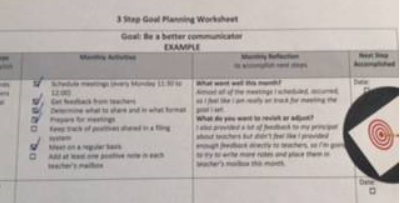 Both the coaching calendar and coaching notebook have places for checking off details you accomplish. Be sure to check off what you have accomplished.  It makes you feel good!  www.strivingreaders.com, www.howdoiplanandteachreadinggroups.com Coaching  Notebook (www.strivingreaders.com  or www.howdoiplanandteachreadinggroups.com)Include a next steps at the end of each topic or section in your notebook.  Then, review your notebook at least weekly.  Decide what to do with your next step notes.  Add them to the calendar?  Add them to Coaching Cyles?  Add them to an agenda?  Once you have completed the PD, meeting, appointment, etc., cross them off your list, tear out the page, and put it in in a file in chronological order.  This will help you analyze your Coaching Effectiveness in part 6 of the Coach’s Handbook. Example: If I was doing a coaching cyle with Ann, I would add “put postive note in Ann’s mailbox” to the end of the coaching cycle. If I wasn’t, I would add it to my weekly work in my coaching calendar.  I would also add “principal follow-up” to my weekly work in my coaching calendar. 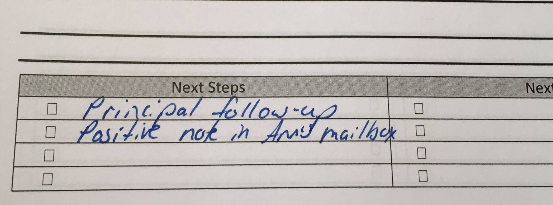 OrganizationOne thing I have found very helpful in staying organized and on track for accomplishing my goals, is to create a pocket folder for each of my current projects.  I keep notes and critical documents in the folder.  I revisit these each week and add “next steps” to my notebook or calendar.  Goal planning is one of my project folders. In the folder, I have my Goal Planning Worksheet and resources I have found that support my goals including articles, notes, and ideas.  It takes me 15 to 20 minutes each week to review my project folders and identify next steps and where to place those next steps.First: Reflect on what you want to accomplishNext: List as many ideas as you can and mark (star, place a sticker, circle, or highlight) the 2 to 5 that are the most important to youExample list: Become a better communicatorDevelop stronger with curriculum and modelingHold consistent meetings with administrationCreate more effective professional developmentComplete 2 Implementation PlansMove teachers through the Stages of ImplementationExample list: Become a better communicatorDevelop stronger with curriculum and modelingHold consistent meetings with administrationCreate more effective professional developmentComplete 2 Implementation PlansMove teachers through the Stages of ImplementationFinally: List the final goals you have chosen on your goal planning worksheetBecome a better communicatorHole consistent meetings with administrationComplete 2 Implementation PlansMove teachers through the Stages of Implementation                       Example: 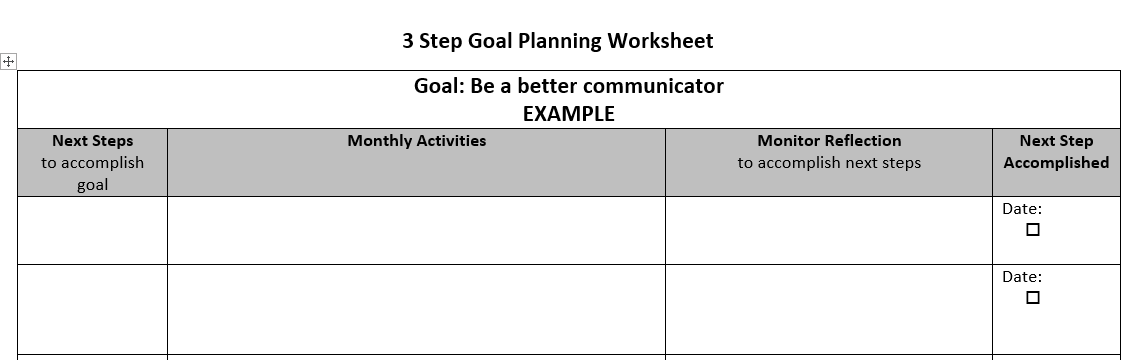 Finally: List the final goals you have chosen on your goal planning worksheetBecome a better communicatorHole consistent meetings with administrationComplete 2 Implementation PlansMove teachers through the Stages of Implementation                       Example: First: List as many next steps as you can for accomplishing each goalNext: Reflect about which ones make the most sense for you and your schoolThen: List the next steps on your goal planning worksheetExample goal and steps: Complete 2 Implementation PlansCreate plans Develop coaching cycles around the plansMeet with other coaches in the district to review plansGather data to determine coaching effectivenessMeet with teachers weekly about plansExample goal and steps: Be a better communicatorShare positives about teachers with principalPlace notes in mailboxesAttend team meetings on a regular basisSend out weekly emailArrive every morning at 7:30 am to be available for teachersExample goal and steps: Complete 2 Implementation PlansCreate plans Develop coaching cycles around the plansMeet with other coaches in the district to review plansGather data to determine coaching effectivenessMeet with teachers weekly about plansExample goal and steps: Be a better communicatorShare positives about teachers with principalPlace notes in mailboxesAttend team meetings on a regular basisSend out weekly emailArrive every morning at 7:30 am to be available for teachersExample steps I can accomplish: Create plansDevelop coaching cycles around the plansGather data to determine coaching effectiveness Example steps I can accomplish: Share positives about teachers with principalPlace notes in mailboxesAttend team meetings on a regular basisFinally: List the activites you will do each month to accomplish your next steps             Example: 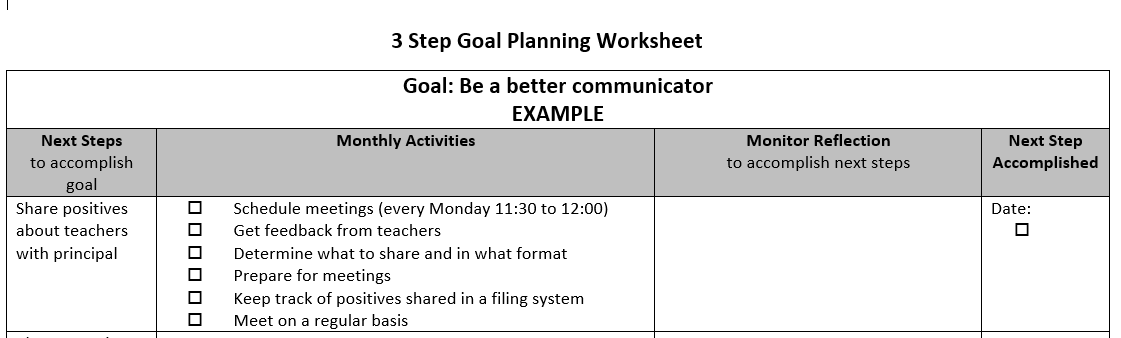 Finally: List the activites you will do each month to accomplish your next steps             Example: Finally: List the activites you will do each month to accomplish your next steps             Example: First: Complete the Monthly Reflection in your Goal Planning Worksheet, Coaching Calendar or in a notebook.  Answer the questionsWhat went well this month? Why? What did not go well? Why?Am I on track for achieving my goals? What do you want to revisit or adjust? Finally: Revisit your goals and next stepsDo you need to adapt or change any goals? What next steps do you need to review? What can you improve with your monthly activities?  Did you take time to celebrate what you accomplished? MAKE THE TIME TO CELEBRATE! Add a coaching sticker or two!Example of completing the monthly reflection:  What went well this month? Almost all of the meetings I scheduled, occurred, so I feel like I am really on track for meeting the goal I set.  What do you want to revisit or adjust? I also provided a lot of feedback to my principal about teachers but didn’t feel like I provided enough feedback directly to teachers, so I’m going to try to write more notes and place them in teacher’s mailbox this month. Example of revisiting your next steps and activities: Continue regular meetings with principalContinue to provide positive feedback about teachers during the meetings with principalAdd to Goal Planning Worksheet under Monthly Activities…Add at least one positive note in each teacher’s mailbox             Example: 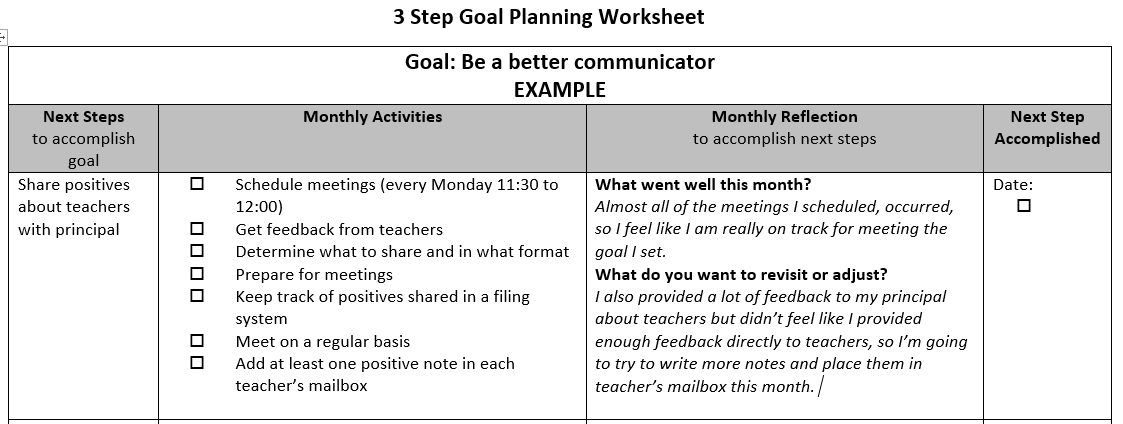              Example: 